КОМУНАЛЬНЕ ПІДПРИЄМСТВО «ТЕРНІВСЬКЕ ЖИТЛОВО-КОМУНАЛЬНЕ ПІДПРИЄМСТВО»ОБҐРУНТУВАННЯ технічних та якісних характеристик закупівлі Лавки розміру бюджетного призначення, очікуваної вартості предмета закупівлі(оприлюднюється на виконання постанови КМУ № 710 від 11.10.2016 «Про ефективне використання державних коштів» (зі змінами))Найменування, місцезнаходження та ідентифікаційний код замовника в Єдиному державному реєстрі юридичних осіб, фізичних осіб — підприємців та громадських формувань, його категорія: Комунальне підприємство «Тернівське житлово-комунальне підприємство; 51500, м. Тернівка, Дніпропетровської обл., вул. Маяковського, 29; 31657751; Юридичні особи, які забезпечують потреби держави або територіальної громади.Назва предмета закупівлі із зазначенням коду за Єдиним закупівельним словником (у разі поділу на лоти такі відомості повинні зазначатися стосовно кожного лота) та назви відповідних класифікаторів предмета закупівлі й частин предмета закупівлі (лотів) (за наявності): Лавки, а саме:-	Лот 1 Лавки дерев’яні – 10 шт.;-	Лот 2: Лавки металеві – 20 шт.за загальним кодом ДК 021:2015 39110000-6 - Сидіння, стільці та супутні вироби і частини до них (39113600-3 – Лавки)Вид та ідентифікатор процедури закупівлі: відкриті торги (з особливостями), UA-2023-07-28-009205-aОчікувана вартість та обґрунтування очікуваної вартості предмета закупівлі: 504 000 грн. 00 коп., у тому числі:-	Лот 1 Лавки дерев’яні – 40 000 грн. 00 коп.;-	Лот 2: Лавки металеві – 464 000 грн. 00 коп..Визначення очікуваної вартості предмета закупівлі обумовлено статистичним аналізом загальнодоступної інформації про ціну предмета закупівлі на підставі затвердженої центральним органом виконавчої влади, що забезпечує формування та реалізує державну політику у сфері публічних закупівель. Розмір бюджетного призначення: 504 000 грн. 00 коп., у тому числі:-	Лот 1 Лавки дерев’яні – 40 000 грн. 00 коп., згідно Розпорядження міського голови № 99/0/3-23 від 05.07.2023 року;-	Лот 2: Лавки металеві – 464 000 грн. 00 коп., згідно Рішення сесії Тернівської міської ради від 17.07.2023 року № 499-24/VIII.Обґрунтування технічних та якісних характеристик предмета закупівлі. Термін постачання: Протягом 30 (тридцяти) календарних днів з дати укладення договору з дня укладення Договору, за адресою: 51500, Україна, Дніпропетровська обл., м. Тернівка, вул. Маяковського, 29.Якісні та технічні характеристики заявленої кількості Товару визначені з урахуванням реальних потреб підприємства та оптимального співвідношення ціни та якості. Враховуючи зазначене, замовник прийняв рішення стосовно застосування таких технічних та якісних характеристик предмета закупівлі:Детальний опис предмета закупівлі:Таблиця 1Предмет закупівлі повинен відповідати:Таблиця 2*- заповнює Учасник.3.	ОСНОВНІ ХАРАКТЕРИСТИКИ1 Лавки дерев’яні  Таблиця 3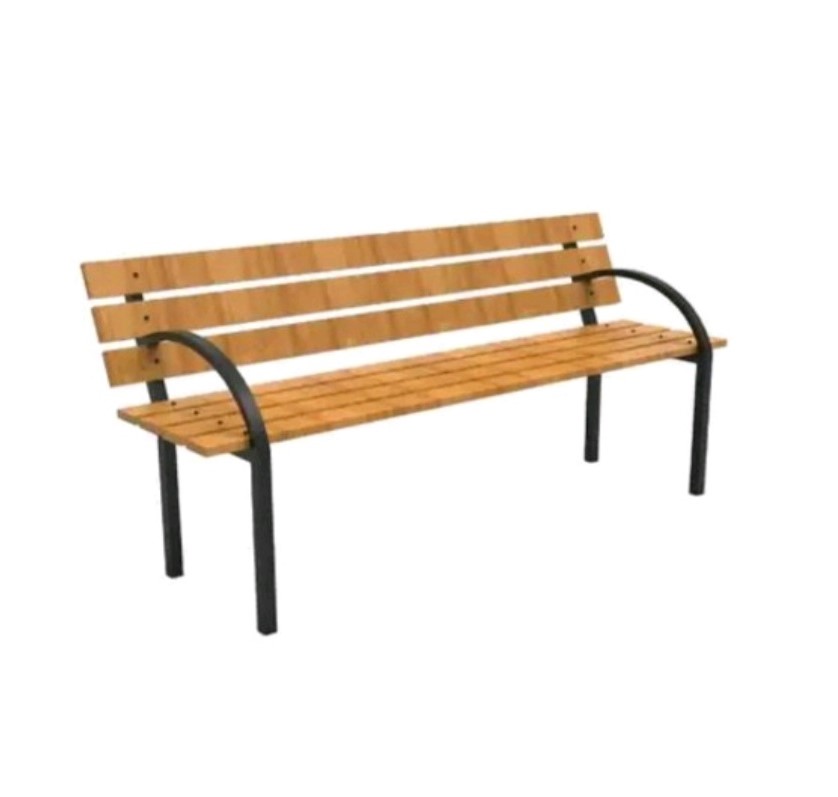 Замовник розгляне лавки будь-якої конфігурації. Припускається відхилення від вказаних розмірів +/- 20 см. В такому разі Учасник повинен надати порівняльну таблицю з характеристиками свого товару.У складі своєї пропозиції Учасник повинен надати фото лавок або креслення із зазначенням габаритів лавок.ЛОТ 2 Лавки металевіОСНОВНІ ХАРАКТЕРИСТИКИ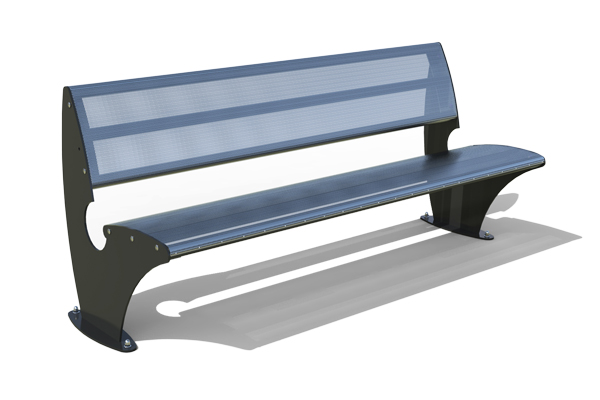 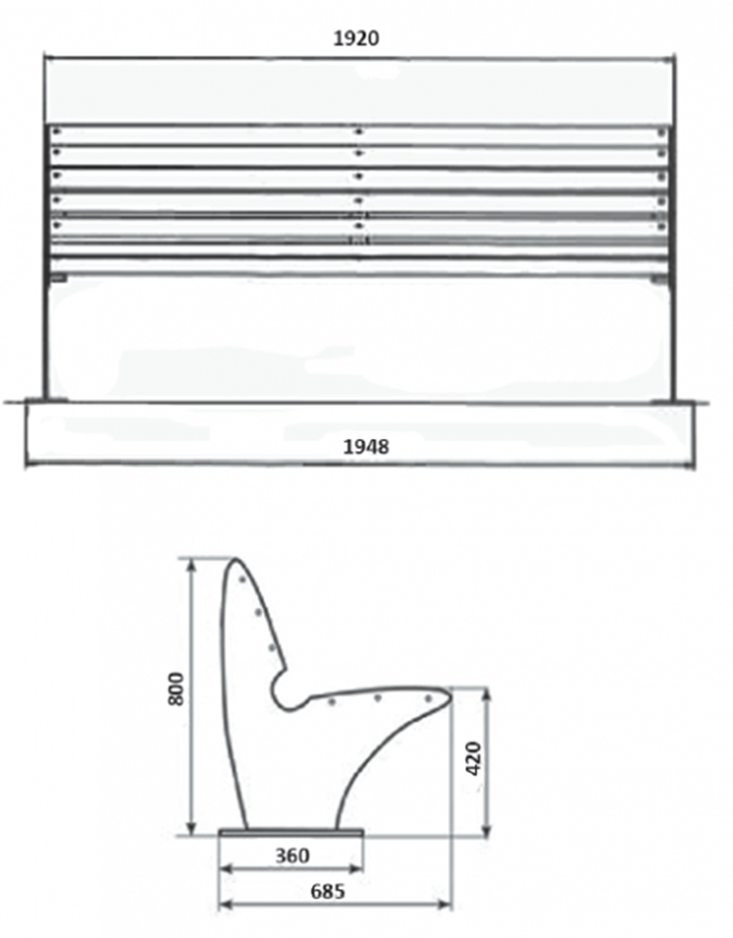 Спинка і сидіння лави повинні бути виконанні з нержавіючої сталі. Бічні частини виконані зі сталі товщиною 5 мм і покриті спеціальною поліефірною порошковою фарбою, яка має стійкість до перепадів температур, сонця і вологи.Сидіння і спинка - перфорована нержавіюча полірована сталь товщиною 2 мм. Боковини - сталь товщиною 8 мм, покрита поліефірною порошковою фарбою. Кріплення анкерними болтами. Довжина - 1920 мм, ширина - 685 мм, висота - 800 мм.Загальні вимоги до лотівУпаковка, в якій постачається Товар, повинна відповідати державним стандартам та технічним умовам, забезпечувати зберігання Товару, та/або його неушкодженість при транспортуванні. Поставка Товару здійснюється протягом тридцяти календарних днів з дати укладення Договору на умовах: DDP ІНКОТЕРМС-2010, 51502, м. Тернівка Дніпропетровській області, вул. Маяковського, 29.При поставці Товару необхідно надавати гарантії якості товару, а саме: гігієнічний сертифікат/санітарно-епідеміологічний висновок / паспорті / сертифікат відповідності / гарантійний талон, тощо (в разі, якщо товар підлягає сертифікації).Замовник залишає за собою право зменшити кількість товару після укладання договору у разі зменшення бюджетного фінансування.Ціна на товар має бути визначена з урахуванням доставки до м. Тернівка Дніпропетровської області, податків і зборів, що сплачуються або мають бути сплачені, а також інших витрат, визначених законодавством для товару даного виду.Учасник гарантує, що товар має бути таким, що не має негативного впливу на навколишнє середовище, технічні, якісні характеристики предмета закупівлі відповідають встановленим законодавством нормам (гарантійний лист).Примітка: У разі посилання у викладеній інформації на конкретну торговельну марку чи фірму, патент, конструкцію або тип у найменуваннях за предметом закупівлі, джерело його походження або виробника, - слід вважати в наявності вираз «або еквівалент»Усі показники еквіваленту мають бути не гіршими ніж у товару зазначеному у вимогах.Учасник повинен надати порівняльну таблицю, якщо товар є еквівалентом.Посада, прізвище, ініціали, власноручний підпис уповноваженої особи Учасника, завірені печаткою (за наявності).Назва предмета закупівліЛавкиКод ДК 021:2015ДК 021:2015 39110000-6 - Сидіння, стільці та супутні вироби і частини до нихНазва товару номенклатурної позиції предмета закупівлі та код товару , визначеного згідно з Єдиним закупівельним словником, що найбільше відповідає назві номенклатурної позиції предмета закупівлі39113600-3 – ЛавкиКількість поставки товаруКількість: Лот 1 Лавки дерев’яні – 10 шт.Лот 2: Лавки металеві – 20 шт.Місце поставки товарум. Тернівка Дніпропетровської області, вул. Маяковського, 29Строк поставки товаруПротягом 30 (тридцяти) календарних днів з дати укладення договору№ з/пНайменування запропонованого товаруНайменування та країна виробника*Країна та місце походження*КількістьОдиниця виміру1.Лот 1 Лавки дерев’яні10шт.2.Лот 2: Лавки металеві 20шт.Матеріал виготовленняметал, деревоКількість посадочних місць3Наявність підлокітниківтакДовжина1500 ммГлибина600 ммВисота сидіння400 ммВисота з урахуванням спинки800 ммМаксимальне навантаження300 кгВаго25 кгСтанновийКоліркоричневийПрофіль металевий40*20*1,8 ммБрус сосновий1500*60*40 ммВисота лаки від землі45 смВисота підлокітників60 смПокриття металуПорошкова фарбаПокриття брусуЛак ПФ 115